Справочные материалы: для группы географов, биологов 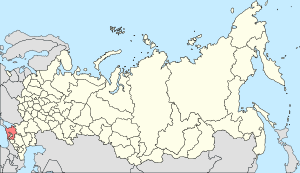 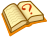 Административный центр Краснодар Площадь 75 485 км²   5,1 Население 3-й – Всего 5 284 500 (2012)
- Плотность) 70,0/км²ВРП  7-й - Всего, в текущих ценах
- На душу населения 1 008,2  млрд. руб. (2010) 157,6 тыс. руб.Федеральный округ  Южный Экономический район Северо-Кавказский Глава администрации  Александр Николаевич Ткачёв Первый вице-губернатор  Джамбулат Хизирович Хатуов Председатель Законодательного собрания Владимир Андреевич Бекетов Гимн «Ты, Кубань, Ты наша Родина» Код субъекта РФ 23, 93, 123 Часовой поясMSK (UTC+4)Краснода́рский край — субъект Российской Федерации на юге Европейской части России, входит в состав Южного федерального округа.Образован — 13 сентября 1937 года.Граничит — с Ростовской областью, Ставропольским краем, Карачаево-Черкесией, Адыгеей и частично признанной Республикой Абхазией. По морю граничит с Крымом (Украина).Административный центр — город Краснодар.Глава администрации (губернатор) края — Александр Николаевич Ткачёв.Председатель законодательного (представительного) органа края — Владимир Андреевич Бекетов.Географическое положениеКраснодарский край находится на юге России, в юго-западной части Северного Кавказа и входит в состав Южного федерального округа. На северо-востоке край граничит с Ростовской областью, на востоке — со Ставропольским краем, на юге — с Республикой Абхазия. С северо-запада и юго-запада территория края омывается водами Азовского и Чёрного морей.карта Краснодарского края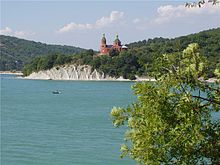 Озеро Абрау-Дюрсо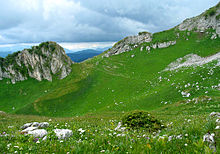 Горные луга, Апшеронский район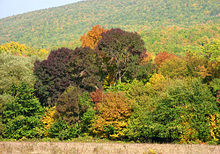 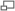 Лиственные леса, Абинский районИз общей протяжённости границы в 1540 километров — 740 километров проходит вдоль моря. Наибольшая протяженность края с севера на юг — 327 км и с запада на восток — 360 км. Территория Краснодарского края занимает площадь 75,5 тысяч квадратных километров.Часовой пояс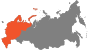 Краснодарский край относится к часовому поясу, обозначаемом по международному стандарту как Moscow Time Zone (MSK). Смещение относительно Всемирного координированного времени UTC составляет +4:00.Несмотря на то, что большая часть Краснодарского края географически находится в часовом поясе UTC+3 (западная часть края от Анапы до Керченского пролива географически находится в UTC+2); Краснодарский край относится к часовому поясу MSK — UTC+4.РельефКраснодарский край делится рекой Кубань на две части: северную — равнинную (2/3 территории), расположенную на Кубано-Приазовской низменности, и южную — предгорную и горную (1/3 территории), расположенную в западной высокогорной части Большого Кавказа. Высшая точка — гора Цахвоа (3345 м).Полезные ископаемыеВ недрах края открыто более 60 видов полезных ископаемых. В основном они залегают в предгорных и горных районах. Имеются запасы нефти, природного газа, цементного мергеля, йодо-бромных вод, мрамора, известняка, песчаника, гравия, кварцевого песка, железных, медных апатитовых и серпентинитовых руд, каменной соли, ртути, гипса, небольшое количество золота.Краснодарский край — старейший нефтедобывающий район России. Добыча нефти начата с 1865 года. Известно более 150 мелких и средних месторождений нефти и газа, крупнейшее — нефтяное Анастасиевско-Троицкое. Важное значение имеют подземные воды края, среди них промышленное значение имеют иодо-бромные (крупное Славяно-Троицкое месторождение, заключающее около 30 % запасов России).Климат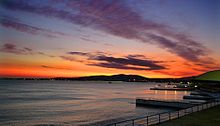 Закат на Черном море. ГеленджикКлимат на большей части территории умеренно-континентальный, на Черноморском побережье от Анапы до Туапсе — полусухой средиземноморский климат, южнее Туапсе — влажный субтропический. В горах выражена высотная климатическая зональность. В течение всего года типичны резкие изменения погоды — значительны месячные, сезонные и многолетние колебания температур. Для предгорий характерны фёны, способствующие быстрому сходу снега весной и усилению паводков на реках. В районе Анапа — Новороссийск — Геленджик типична бора со скоростью ветра более 15 м/с, иногда более 40 м/с (в декабре 1997 года наблюдалась бора с силой ветра до 47 м/с). Среднее количество дней с борой 21 (в Новороссийске более 40), из них 18 в холодное полугодие.Средняя температура января на равнине −3… −5 °С, на Черноморском побережье 0…+6 °С, в Сочи +5,9 °C. Средняя температура июля +22…+24 °C. Годовое количество осадков — от 400 до 600 мм в равнинной части, до 3242 мм и более — в горной. Каждую весну край затапливают паводки. В целом для края характерны жаркое лето и мягкие зимы.Гидрография   Реки Краснодарского краяГлавная река Краснодарского края — Кубань, принимающая слева много притоков (Уруп, Лаба, Белая и др.). Её именем часто именуют и весь край, называя его просто Кубань. Наибольшая из рек Черноморского побережья — Мзымта.Для регулирования стока реки Кубань сооружены водохранилища — Тшикское, Шапсугское и Краснодарское. На территории края расположено много мелких карстовых озёр, на полуострове Тамань и побережье Азовского моря — озёра-лиманы. На территории Краснодарского края находится самое большое озеро Северного Кавказа — Абрау.На территории края расположен крупнейший в Европе Азово-Кубанский бассейн пресных подземных вод, имеющий значительные запасы термальных и минеральных вод.ПочвыОсновную часть почвенного покрова степной зоны края составляют предкавказские карбонатные и выщелоченные чернозёмы. Таманский полуостров занят каштановыми, западно-предкавказскими и болотными почвами. В горах — горно-лесные бурые и дерново-карбонатные почвы, в высокогорье — горно-луговые.Общая земельная площадь Краснодарского края составляет 7,5 миллионов гектаров, из них пашни — 3,9 млн га. Это основной пахотный фонд края, отличающийся высоким плодородием.Неширокая полоса в левобережье Кубани, Прикубанская наклонная равнина и часть предгорий пригодны для садоводства и возделывания жёлтых табаков[4].РастительностьЧасть территории края (до горных хребтов и черноморского побережья южнее Анапы) занята степями. Среди богатств Кубани лес занимает важное место, так как имеет большое природоохранное значение и является основным источником древесины ценных пород России. Общая площадь лесов Краснодарского края составляет свыше 1,8 млн га. Имеющие промышленное значение дубовые и буковые массивы (широколиственные леса) занимают, соответственно, 49 и 19 % площади всех лесов. Также в крае произрастают тёмнохвойные горные (ель, пихта) леса, субальпийские и альпийские луга. Большой интерес представляет растительный мир побережья. Так, особую ценность представляют можжевеловые (часто с примесью фисташки туполистной) редколесья. Они распространены от Анапы до устья реки Мезыбь (за Геленджиком) и служат пристанищем древней средиземноморской флоры. Основные виды — можжевельник высокий, можжевельник вонючий, фисташка туполистная, жимолость этрусская.Животный мирНа территории края обитает 86 видов млекопитающих, 20 — пресмыкающихся, свыше 300 — птиц, 11 видов земноводных, при этом значительное количество животных занесено в Красную книгу России (11 млекопитающих, 24 — птиц, 2 — земноводных, 3 вида пресмыкающихся). Среди них есть такие редкие виды, как хорь-перевязка, выдра кавказская, беркут, змееяд, каравайка, дрофа, колпица, могильник, степной орел, орлан-белохвост, пеликаны кудрявый и розовый, сокол сапсан, скопа, кречет, стрепет, тетерев кавказский и другие[5].